Na osnovu člana 23. tačka f) Zakona o obilježavanju malog oružja, lakog naoružanja i pripadajuće municije („Službeni glasnik BiH“, broj 83/16) i člana 61. stav (2) Zakona o upravi („Službeni glasnik BiH“, br. 32/02 i 102/09),  ministar vanjske trgovine i ekonomskih odnosa Bosne i Hercegovine donosiUPUTSTVO O UVJETIMA ZA DOBIJANJE OVLAŠTENJA ZAOBILJEŽAVANJE ORUŽJA  I MUNICIJEPOGLAVLJE I - OPĆE ODREDBEČlan 1.(Predmet)Ovim Uputstvom propisuju se uvjeti za dobijanje ovlaštenja za obilježavanje oružja i  municije i forma i sadržaj obrasca zahtjeva za izdavanje rješenja, u skladu sa Zakonom o obilježavanju malog oružja, lakog naoružanja i pripadajuće municije („Službeni glasnik BiH“ broj 83/16), (u daljem tekstu: Zakon).Član 2.(Značenje izraza)(1) Izrazi korišteni u ovom Uputstvu imaju ista značenja kao i izrazi korišteni u Zakonu.(2) Izrazi korišteni samo u muškom ili samo u ženskom rodu odnose se istovremeno na oba roda.POGLAVLJE II - UVJETI ZA DOBIJANJE OVLAŠTENJA ZA OBILJEŽAVANJE ORUŽJA I MUNICIJEČlan 3. (Uvjet za  dobijanje ovlaštenja za obilježavanje oružja i municije Jedinstvenom proizvodnom oznakom)Obilježavanje oružja i municije Jedinstvenom proizvodnom oznakom može vršiti samo lice koje je u Ministarstvu vanjske trgovine i ekonomskih odnosa BiH (u daljem tekstu: Ministarstvo) upisano u Registar pravnih lica kojima je izdata dozvola za obavljanje proizvodnje naoružanja i vojne opreme, a koje u svom proizvodnom programu ima zastupljenu proizvodnju malog oružja, lakog naoružanja i pripadajuće municije.Član 4. (Uvjet za dobijanje ovlaštenja za obilježavanje oružja i municije Uvoznom oznakom ili Identifikacionom oznakom) Obilježavanje oružja i municije Uvoznom oznakom i/ili Identifikacionom oznakom  može vršiti samo lice koje je u Ministarstvu upisano u Registar pravnih lica kojima je izdata dozvola za obavljanje proizvodnje naoružanja i vojne opreme ili je od nadležnog organa unutrašnjih poslova ovlašteno da se bavi prometom oružja i municije.Član 5. (Uvjet za dobijanje ovlaštenja za obilježavanje oružja i municije Oznakom o prijenosu ili izvozu)(1) Obilježavanje oružja ili municije Oznakom o prijenosu ili izvozu može vršiti državni, entitetski ili lokalni organ, organizacija ili institucija vlasti, koja je nosilac zaliha i nadležna je za upravljanje ili korištenje oružja i municije i kojem je od strane Ministarstva izdato ovlaštenje za obilježavanje. (2) Za potrebe nosioca zaliha i po njegovom pismenom zahtjevu, obilježavanje oružja ili municije iz stava (1) ovog člana može izvršiti lice koje već ima odobrenje za obilježavanje oružja i municije.POGLAVLJE III - FORMA I SADRŽAJ OBRASCA ZAHTJEVA Član 6.( Zahtjev za dobijanje ovlaštenja za obilježavanje oružja i municije )(1) Zahtjev za dobijanje ovlaštenja za obilježavanje oružja i municije iz čl. 3, 4. i 5. ovog Uputstva, podnosi se Ministarstvu na propisanom obrascu, koji se nalazi u Prilogu ovog Uputstva i čini njegov sastavni dio.(2) Uz zahtjev iz stava (1) ovog člana, podnosilac zahtjeva je dužan dostaviti:  a) za oznake iz čl. 3. i 5. ovog Uputstva:1) sadržaj oznake odnosno naziv proizvođača, jednostavni geometrijski simbol ili alfa-numeričku oznaku koja se zahtijeva, odnosno, predlaže za stavljanje na oružje i municiju; 2) pojašnjenje elemenata oznake;3) tehničke karakteristike oznake;4) preciziranje mjesta stavljanja oznake na bitnom konstrukcionom dijelu, za svaki model odnosno tip oružja ili municije; 5) metodu označavanja;  i 6) dokaz o uplaćenoj administrativnoj taksi u iznosu od 5.00 KM za podnošenje zahtjeva i 15.00 KM za izdavanje ovlaštenja;b) za oznake iz člana 4. ovog Uputstva:1) izjavu podnosioca zahtjeva o posjedovanju mašine, alata ili uređaja za obilježavanje oružja i municije i o stručnoj osposobljenosti kadrova za obavljanje poslova obilježavanja; 2) dokument nadležnog organa unutrašnjih poslova za obavljanje djelatnosti prometa oružjem i municijom;3) preciziranje mjesta stavljanja oznake na bitnom konstrukcionom dijelu, za svaki model odnosno tip oružja ili pakovanje municije;4) metodu označavanja i5) dokaz o uplaćenoj administrativnoj taksi od 5.00 KM za podnošenje zahtjeva i 15.00 KM za izdavanje ovlaštenja.Član 7.(Stupanje na snagu)Ovo Uputstvo stupa na snagu osmog dana od dana objavljivanja u „Službenom glasniku BiH“.Broj: 05-4-02-2599/1806.07.2018. godineSarajevo                                                                                                        MINISTAR                                                                                                         Mirko Šarović,  s.r.            	                          - - - - - - - - - - - - - -Objavljeno u „Službenom glasniku BiH“ broj 49/18 od 17.07.2018. godineOvaj tekst je za internu upotrebu i na isti se ne može pozivati prilikom službene upotrebe		PRILOG1.Naziv pravnog lica:                                                                                        Broj zahtjeva:Adresa:Mjesto:                                                                                                             Datum podnošenja zahtjeva:Broj telefona/faksa:E-mail:Naziv pravnog lica:                                                                                        Broj zahtjeva:Adresa:Mjesto:                                                                                                             Datum podnošenja zahtjeva:Broj telefona/faksa:E-mail:Naziv pravnog lica:                                                                                        Broj zahtjeva:Adresa:Mjesto:                                                                                                             Datum podnošenja zahtjeva:Broj telefona/faksa:E-mail:Naziv pravnog lica:                                                                                        Broj zahtjeva:Adresa:Mjesto:                                                                                                             Datum podnošenja zahtjeva:Broj telefona/faksa:E-mail:BOSNA I HERCEGOVINAMinistarstvo vanjske trgovine i ekonomskih odnosaSARAJEVOBOSNA I HERCEGOVINAMinistarstvo vanjske trgovine i ekonomskih odnosaSARAJEVOBOSNA I HERCEGOVINAMinistarstvo vanjske trgovine i ekonomskih odnosaSARAJEVOBOSNA I HERCEGOVINAMinistarstvo vanjske trgovine i ekonomskih odnosaSARAJEVOBOSNA I HERCEGOVINAMinistarstvo vanjske trgovine i ekonomskih odnosaSARAJEVOZ A H T J E V ZA DOBIJANJE OVLAŠTENJAZA OBILJEŽAVANJEZ A H T J E V ZA DOBIJANJE OVLAŠTENJAZA OBILJEŽAVANJEZ A H T J E V ZA DOBIJANJE OVLAŠTENJAZA OBILJEŽAVANJEORUŽJAMUNICIJE2.2.Jedinstvenom proizvodnom oznakom ( JPO)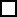 3.3.Uvoznom oznakom (UO)4.4.Identifikacionom oznakom (IOO / IOM)5.5.Oznaka o prijenosu ili izvozu (OPI)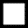 6.PODACI ZA JPO, OPI,  IOO i IOMPODACI ZA JPO, OPI,  IOO i IOMPODACI ZA JPO, OPI,  IOO i IOMPODACI ZA JPO, OPI,  IOO i IOMPODACI ZA JPO, OPI,  IOO i IOMPODACI ZA JPO, OPI,  IOO i IOMna oružjuna pakovanju oružjana municijina pakovanju municije6.1OznakaOznaka6.2Metoda označavanjaMetoda označavanja6.2Oružje/municija- livenje- žigosanje- graviranje- laserko urezivanje-______________ -______________-___________Pakovanje- visoka štampa- duboka štampa- ravna štampa- sito štampa- digitalna štampa-_____________-_____________6.3   Tehničke  karakteristikeoznakeTehničke  karakteristikeoznake6.4Mjesto oznakeMjesto oznake7.PODACI ZA UO PODACI ZA UO PODACI ZA UO PODACI ZA UO PODACI ZA UO na oružjuna pakovanju oružjana pakovanju municije7.1Metoda označavanjaMetoda označavanjaOružje- livenje- žigosanje- graviranje- laserko urezivanje-______________ -______________-___________Pakovanje- visoka štampa- duboka štampa- ravna štampa- sito štampa- digitalna štampa-_____________ -_____________7.2Tehničke  karakteristikeoznakeTehničke  karakteristikeoznake7.3    Mjesto oznakeMjesto oznake8.PODACI O ODGOVORNOJ OSOBIIme i prezime:8.PODACI O ODGOVORNOJ OSOBIPozicija:8.PODACI O ODGOVORNOJ OSOBIBroj telefona/faksa:9.Dokumentacija koja se prilaže uz Zahtjev (u skladu sa članom 6. (2) Uputstva o uvjetima za dobijanje ovlaštenja za obilježavanje oružja i municije)     Ime, prezime i pozicija                                Potpis                            Datum                           Pečat                                                                                                                                                         ○                           ___________________                                   ____________             __________                              Ime, prezime i pozicija                                Potpis                            Datum                           Pečat                                                                                                                                                         ○                           ___________________                                   ____________             __________                         